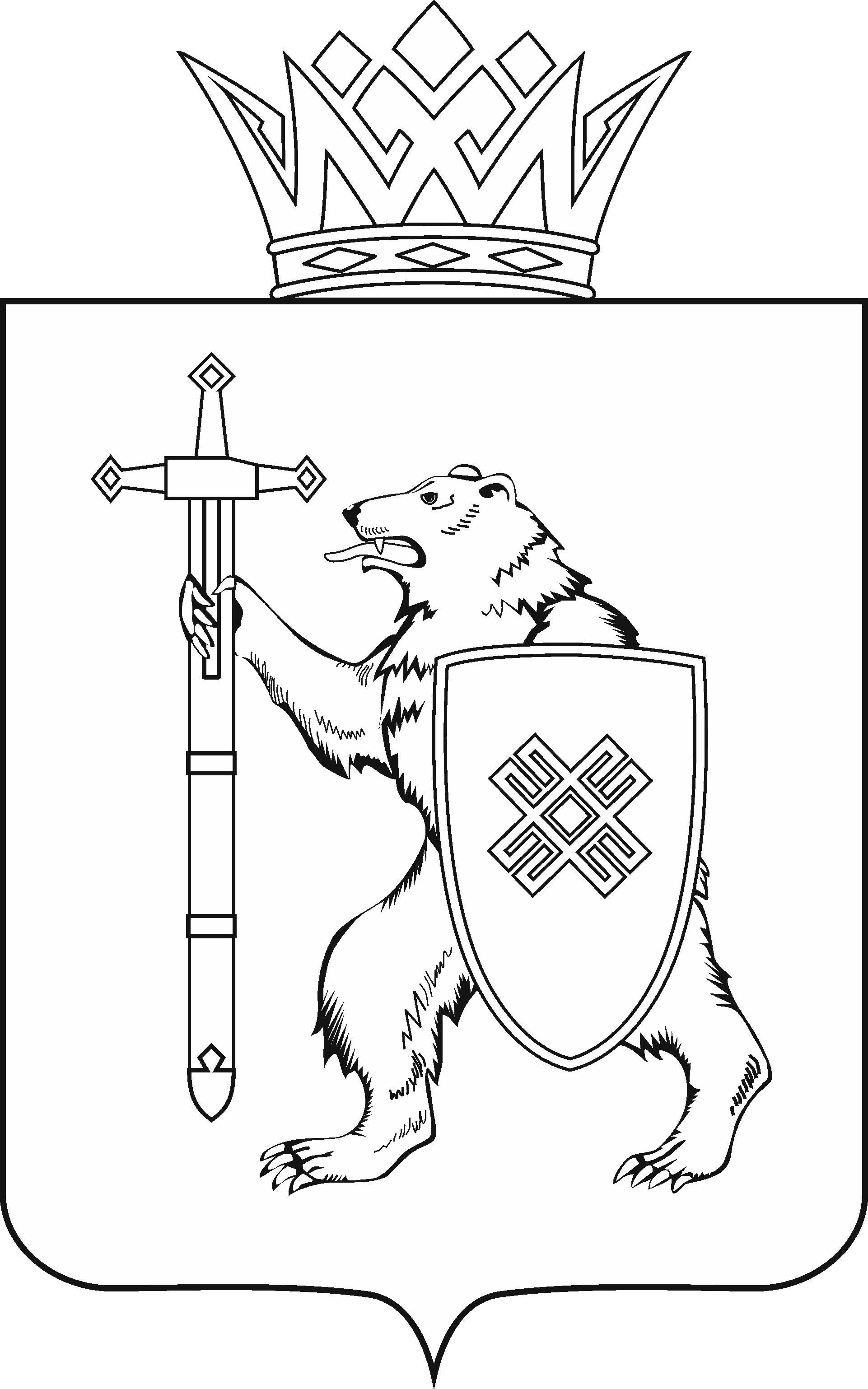 Тел. (8362) 64-14-16, 64-13-95, факс (8362) 64-14-11, E-mail: info@gsmari.ruПРОТОКОЛ № 45ЗАСЕДАНИЯ КОМИТЕТАПОВЕСТКА ДНЯ:1. О проекте закона Республики Марий Эл «О внесении изменений в Закон Республики Марий Эл «О выборах Главы Республики Марий Эл».Комитет решил:1. Поддержать проект закона Республики Марий Эл «О внесении изменений в Закон Республики Марий Эл «О выборах Главы Республики Марий Эл» с учетом внесенной поправки и внести на рассмотрение Государственного Собрания Республики Марий Эл.2. Направить настоящее решение в головной Комитет Государственного Собрания Республики Марий Эл по законодательству.2. О предложениях к повестке дня двадцать шестой сессии Государственного Собрания Республики Марий Эл.Комитет решил:Согласиться с предложенной повесткой дня двадцать шестой сессии Государственного Собрания Республики Марий Эл.3. О секретариате двадцать шестой сессии Государственного Собрания Республики Марий Эл.Комитет решил:Проект постановления Государственного Собрания Республики Марий Эл «О секретариате двадцать шестой сессии Государственного Собрания Республики Марий Эл» поддержать и внести на рассмотрение Государственного Собрания Республики Марий Эл.4. О порядке работы двадцать шестой сессии Государственного Собрания Республики Марий Эл.Комитет решил:Проект постановления Государственного Собрания Республики Марий Эл «О порядке работы двадцать шестой сессии Государственного Собрания Республики Марий Эл» поддержать и внести на рассмотрение Государственного Собрания Республики Марий Эл.5. Разное.Информация о проектах федеральных законов, законодательных инициативах и обращениях законодательных (представительных) органов государственной власти субъектов Российской Федерации, поступивших на рассмотрение Комитета Проекты федеральных законов:6. О проекте федерального закона № 99436-8 «О внесении изменений в статьи 12 и 17 Федерального закона «О гидрометеорологической службе» и статью 19 Федерального закона «Об охране атмосферного воздуха» (в части совершенствования правового регулирования предоставления информации о состоянии окружающей среды) – внесен Правительством Российской Федерации.7. О проекте федерального закона № 126995-8 «О внесении изменения в статью 291 Федерального закона «Об отходах производства и потребления» (в части регулирования деятельности региональных операторов) – внесен Правительством Российской Федерации.8. О проекте федерального закона № 120074-8 «О внесении изменений в отдельные законодательные акты Российской Федерации в части совершенствования процедур проведения оценки воздействия на окружающую среду и экологической экспертизы» – внесен депутатами Государственной Думы А.Б.Коганом, Е.В.Марковым и др.9. О проекте федерального закона № 109383-8 «О внесении изменений в статьи 396 и 397 Земельного кодекса Российской Федерации» (в части предоставления в аренду без торгов земельного участка, занятого мелиоративными защитными лесными насаждениями) – внесен Законодательным Собранием Краснодарского края.10. О проекте федерального закона № 115641-8 «О внесении изменений в отдельные законодательные акты Российской Федерации в части совершенствования порядка ограничения, изъятия, прекращения прав на земельные участки из земель сельскохозяйственного назначения» – внесен Законодательным Собранием Амурской области.11. О проекте федерального закона № 107555-8 «О внесении изменений в статьи 396 и 397 Земельного кодекса Российской Федерации» (в части предоставления в аренду без торгов дополнительного земельного участка лицу, принявшему обязательство завершить строительство многоквартирного дома) – внесен Законодательным Собранием Ленинградской области.Законодательные инициативы:12. О законодательной инициативе Государственного Собрания (Ил Тумэн) Республики Саха (Якутия) по внесению в Государственную Думу Федерального Собрания Российской Федерации проекта федерального закона «О внесении изменений в Федеральный закон «Об отходах производства и потребления».13. О законодательной инициативе Государственного Собрания (Ил Тумэн) Республики Саха (Якутия) по внесению в Государственную Думу Федерального Собрания Российской Федерации проекта федерального закона «О внесении изменений в Федеральный закон «О развитии сельского хозяйства».По вопросам 6 – 13 о проектах федеральных законов, законодательных инициативах и обращениях законодательных (представительных) органов государственной власти субъекта Российской Федерации, поступивших на рассмотрение Комитета, Комитет решил:Информацию, представленную по данным вопросам, принять к сведению. МАРИЙ ЭЛ РЕСПУБЛИКЫН КУГЫЖАНЫШ ПОГЫНЖОАГРОПРОМЫШЛЕННЫЙ КОМПЛЕКСЫМ ВИЯҥДЫМЕ, ЭКОЛОГИЙ ДА ПӰРТӰС ДЕНЕ ПАЙДАЛАНЫМЕ ШОТЫШТО КОМИТЕТЛенин проспект, 29-ше, Йошкар-Ола, 424001ГОСУДАРСТВЕННОЕ СОБРАНИЕ РЕСПУБЛИКИ МАРИЙ ЭЛКОМИТЕТ ПО РАЗВИТИЮАГРОПРОМЫШЛЕННОГОКОМПЛЕКСА, ЭКОЛОГИИ И ПРИРОДОПОЛЬЗОВАНИЮЛенинский проспект, 29, г. Йошкар-Ола, 42400130 мая 2022 года 15.20Кабинет № 209